ПРАКТИЧЕСКИЙ ЭТАП КОНКУРСА ПРЕДПРОФЕССИОНАЛЬНЫХ УМЕНИЙ НА БАЗЕ МОСКОВСКОГО ГОРОДСКОГО ПЕДАГОГИЧЕСКОГО УНИВЕРСИТЕТА (ГАОУ ВО МГПУ) ПРОХОДИТ В ПОМЕЩЕНИИ МОСКОВСКОГО ЦЕНТРА СЕРТИФИКАЦИИ КВАЛИФИКАЦИЙ В ОБРАЗОВАНИИ в ГАОУ ВО МГПУАДРЕС: Г. МОСКВА, УЛ. МАРШАЛА ТУХАЧЕВСКОГО, ДОМ 43, КОРПУС 1Проезд: ст. м. Октябрьское поле, выход № 1. Далее автобус № т59 в сторону Серебряного бора до остановки «Улица маршала Тухачевского, 28», далее пешком прямо по улице 490 м (6 минут).Остановка общественного транспорта «м. Октябрьское поле» находится у дома № 45 по ул. Народного Ополчения.ПРИ СЕБЕ ИМЕТЬ ОРИГИНАЛ ПАСПОРТА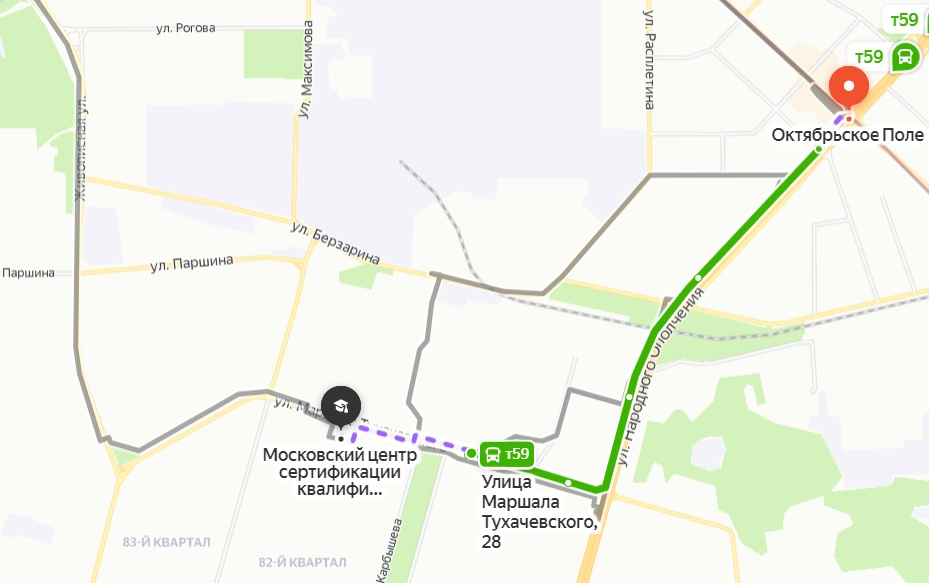 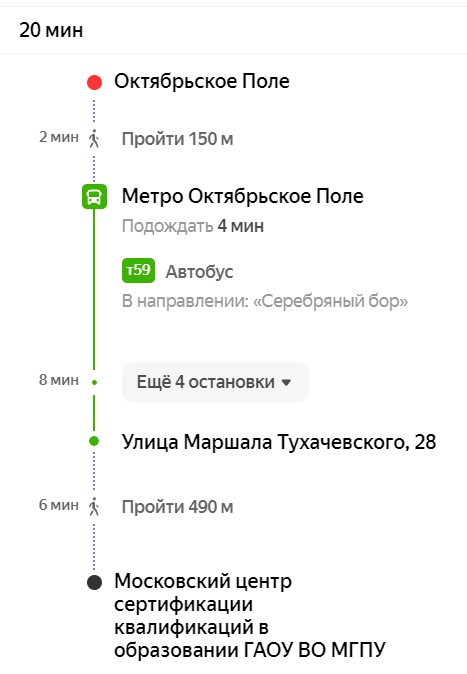 